СОВРЕМЕННЫЕ ПОДХОДЫ В ОБРАЗОВАТЕЛЬНОЙ ДЕЯТЕЛЬНОСТИУЧИТЕЛЯ – ДЕФЕКТОЛОГА
Авторы: Пяткова Е.Г., Золотарева Е.В.Муниципальное бюджетное  общеобразовательное учреждение  «Специальная  (коррекционная)  общеобразовательная  школа-интернат для обучающихся с ограниченными возможностями здоровья (нарушение слуха) № 12  г. Челябинска»,город Челябинск, РоссияАннотацияСтатья знакомит с приёмами работы на индивидуальных  занятиях по формированию произносительной стороны речи. Акцент сделан на использование компьютерной программы «Живой Звук 3.01» для максимальной реализации потенциала учащихся и повышения уровня их успешности.В нашей школе учителя - дефектологи в работе используют информационные технологии, создают цифровые образовательные ресурсы для индивидуальных занятий по развитию слуха и формированию произношения.  Пользуемся мы и готовыми программными комплексами. В частности — мультимедийное обеспечение для неслышащих и слабослышащих детей «Живой Звук 3.01».Спектр применения программы достаточно широк. При работе с программой «Живой Звук 3.01» развивается способность слышать, распознавать, дифференцировать речевой и неречевой материал; развивать фонематический слух, ритмико-интонационную сторону речи; исправлять недостатки речи; накапливать словарный запас, формировать и автоматизировать произношение; совершенствовать собственную речь; развивать внимание, память мышление.Программное обеспечение «Живой Звук 3.01» разделено на 3 части: База данных, используется для: регистрации учащихся, систематизации сведений, наблюдения динамики развития слуховых возможностей, статистики, планирования.Графическая визуализация и аудиозапись речевого материала, используется для работы над произношением методом визуального сопоставления полученных изображений, создает графический образ речевого материала. Можно записать, сохранить, воспроизвести образцы речи учащихся.Модули коррекционно-развивающего характера делятся на 4 группы:доречевые — направлены на развитие речевого дыхания, голоса, ритмико-интонационной стороны речи (водопад, дом, животные, птицы);упражнения по развитию слухового восприятия (звуки природы, диктант, профили); речевые упражнения (учись говорить звуки, профили, автоматизация произношения, диалоги, картинный словарь);развивающие упражнения все модули.Формирование произносительной стороны речи.Работа начинается с чтения слогов.1 слайд. Найди и прочитай названный слог. Поле для учителя.  Поле для учащегося.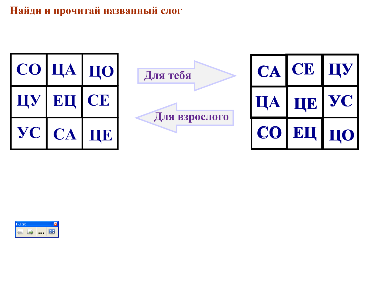 Учитель говорит слог, учащийся проговаривает, находит слог и ставит на поле учителя.Используем модуль компьютерной программы «Живой Звук 3.01»  «Аудиозапись и визуализация образцов речи».2 слайд — слоги.  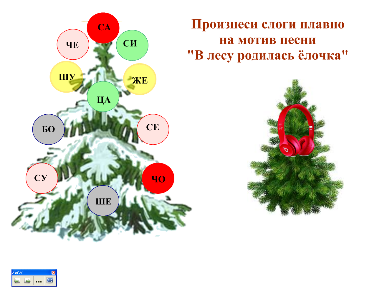 Контроль над произношением, плавность, слитность произношения. Предупреждение дисграфии. Используем модули компьютерной программы «Живой Звук 3.01» «Аудиозапись и визуализация образцов речи», «Водопад».3 слайд — слова (фонематическое восприятие). Прослушиваем слово, проговариваем, вставляем недостающую букву.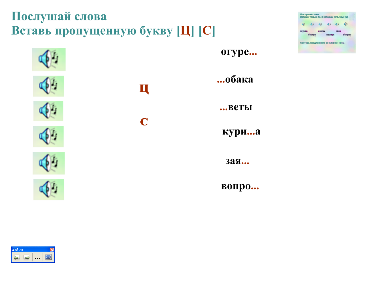 Используем модули компьютерной программы «Живой Звук 3.01» «Визуализация образцов речи», « Профили», «Картинный словарь».4 слайд — слова. Читаем слова, подбираем картинку. Задание позволяет работать над звукобуквенным анализом, предупреждает перестановки букв в словах, способствует накоплению словаря.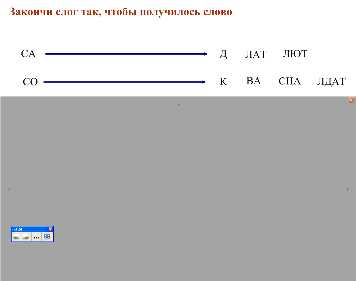 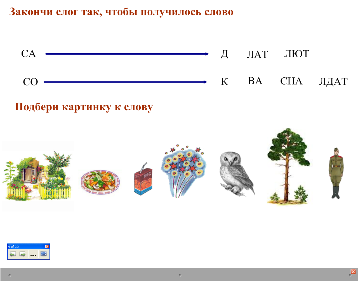 Используем модули компьютерной программы «Живой Звук 3.01» «Визуализация образцов речи», «Диктант», «Водопад».5 слайд - слова (опосредованная память). Читаем слова,  подбираем картинки к словам, закрываем шторку, вспоминаем слова по картинкам.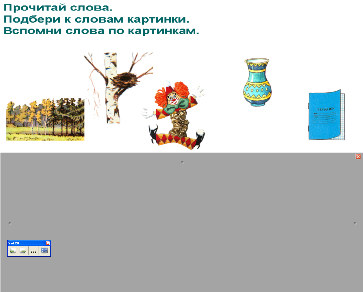 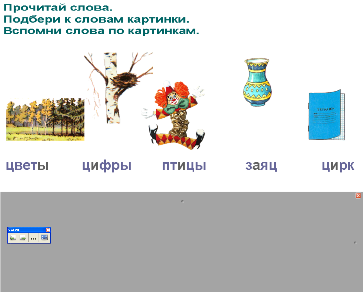 Используем модули компьютерной программы «Живой Звук 3.01» «Визуализация образцов речи», «Водопад».6 слайд — слова (работа над интонацией). Читаем, пером расставляем ударения, читаем слова с ударениями не первый слог.  В задании отрабатываем правила орфоэпии - словесное ударение.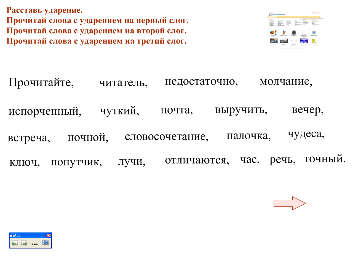 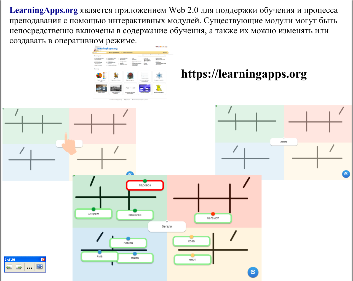 Используем модули компьютерной программы «Живой Звук 3.01» «Аудиозапись и визуализация образцов речи», «Водопад».7 слайд — короткая фраза. Подбираем к глаголам существительные, уточняем глагольную лексику.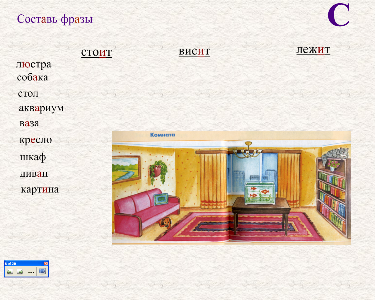 Используем модули компьютерной программы «Живой Звук 3.01» «Аудиозапись и визуализация образцов речи», «Автоматизация звукопроизношения», «Профили».8 слайд — предложения (подстановочные таблицы). Закончи предложения.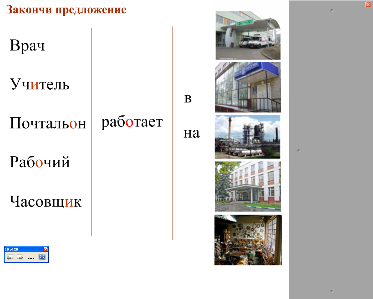 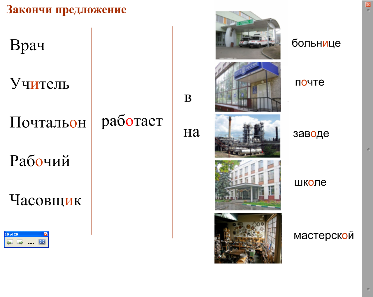 Используем модули компьютерной программы «Живой Звук 3.01» «Аудиозапись и визуализация образцов речи», «Автоматизация звукопроизношения», «Водопад».9 слайд — работа над интонацией.  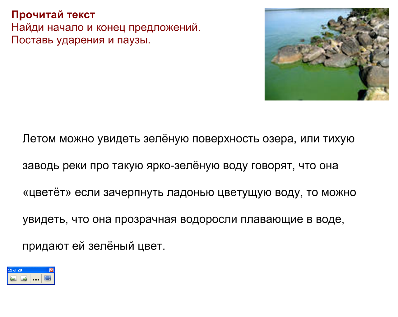 Прочитай текст. Найди начало и конец предложений. Поставь ударения и паузы.Используем модули компьютерной программы «Живой Звук 3.01» «Аудиозапись и визуализация образцов речи», «Автоматизация звукопроизношения», «Водопад».10 слайд - самостоятельная речь (Диалог).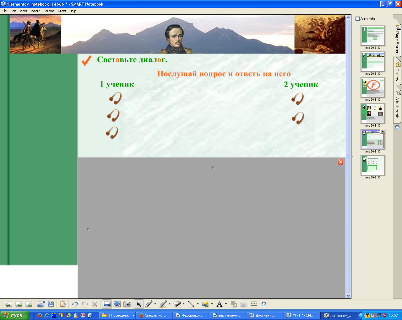 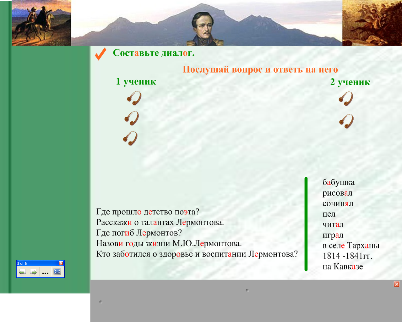 Используем модули компьютерной программы «Живой Звук 3.01» «Аудиозапись и визуализация образцов речи», «Автоматизация звукопроизношения», «Водопад», «Диалог».На протяжении многих лет дефектологи МБОУ «С(К)ОШИ №12 г.Челябинска» используют в своей работе информационные технологии. В настоящее время кабинеты дефектологов школы оснащены компьютерной техникой, компьютерными программами: «Специальные Образовательные Средства», «Дэльфа – 142», «ЛогоСтарт», «Логомер 2», интерактивные игры для коррекционных занятий, «Видимая речь2», «Живой Звук 3.01» с помощью которых создаётся особая форма общения между учителем и учеником, формируется положительная мотивация обучения, учитываются индивидуальные и возрастные особенности детей, что отражается на результативности индивидуальной работы по развитию слухового восприятия и формированию произношения.